2Zb 28.04Temat:   Młodzieńczy wybór – „ManifestacjaˮUtwór „Przedwiośnie” kończy przyłączenie się Cezarego do manifestacji robotniczej. Tytuł interpretujemy symbolicznie, jako odradzającą się Polskę. Natomiast dosłownie przedwiośnie występuje właśnie w zakończeniu. Przeczytaj podany fragment z podręcznika str.25 i wypełnij kartę pracy, następnie wklej ją do zeszytu.Zdjęcie wypełnionej karty wyślij na adres bednarekkwarantanna@onet.pl do 4 maja. 5 i 6 maja odbędzie się od 14.20 sprawdzian wiadomości ze wszystkich lekcji poświęconych omawianiu „Przedwiośnia”. Sprawdzian będzie wyglądał tak, że połączę się z każdym indywidualnie na Messengerze i odpytam z zagadnień. 5 maja będę pytać numer od 1 do 15, 6go pozostałe numery. Nieodebranie mojego połączenia daje 0 ze sprawdzianu. Jeżeli ktoś nie może w danym terminie odpowiadać z uzasadnionego powodu, to proszę o kontakt przez Librusa w celu ustalenia innego terminu.Karta pracy:W jaki sposób omawiany fragment łączy się z tytułem utworu?Z jakiego powodu odbywała się manifestacja?Kto był organizatorem manifestacji?W jaki sposób manifestanci potraktowali swojego dyrektora?Jak interpretujesz ostatnie zdanie utworu (min. dwa zdania)?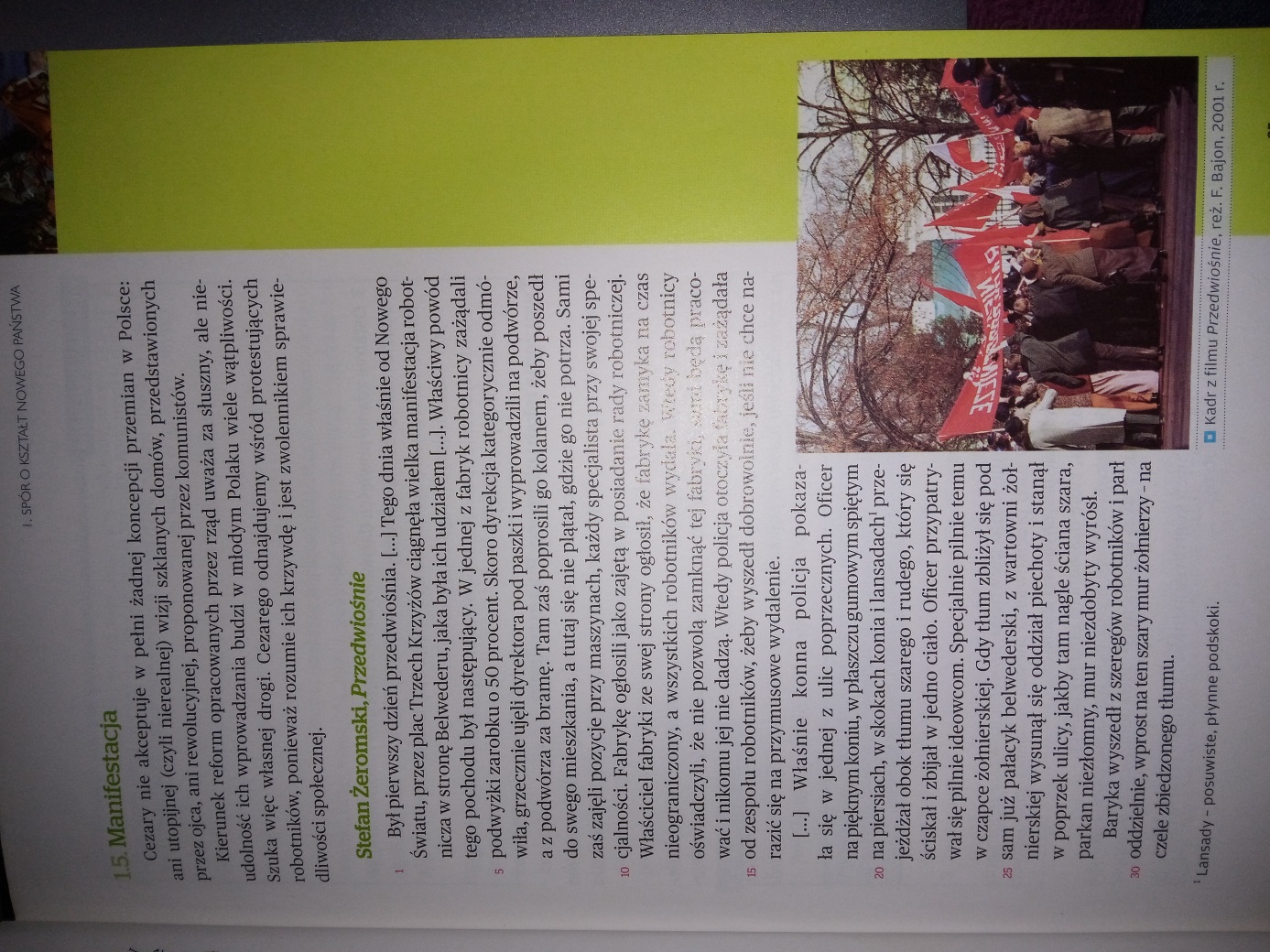 